缴费说明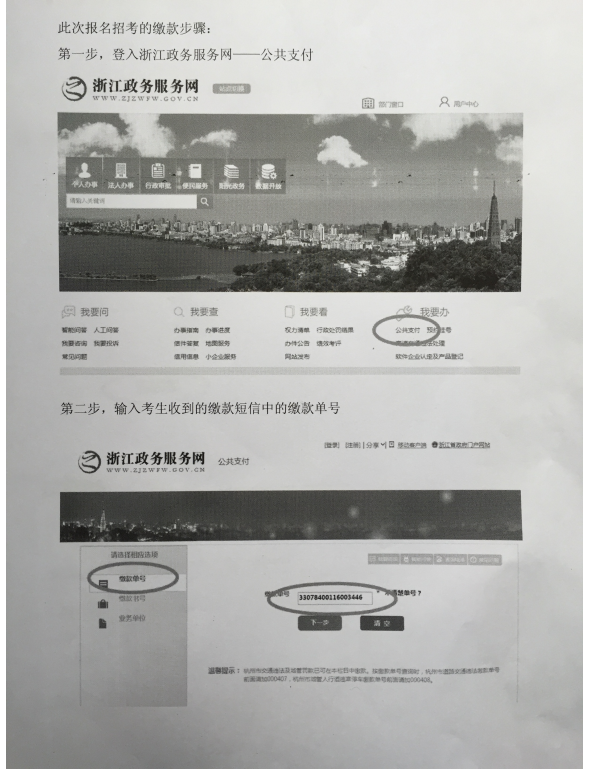 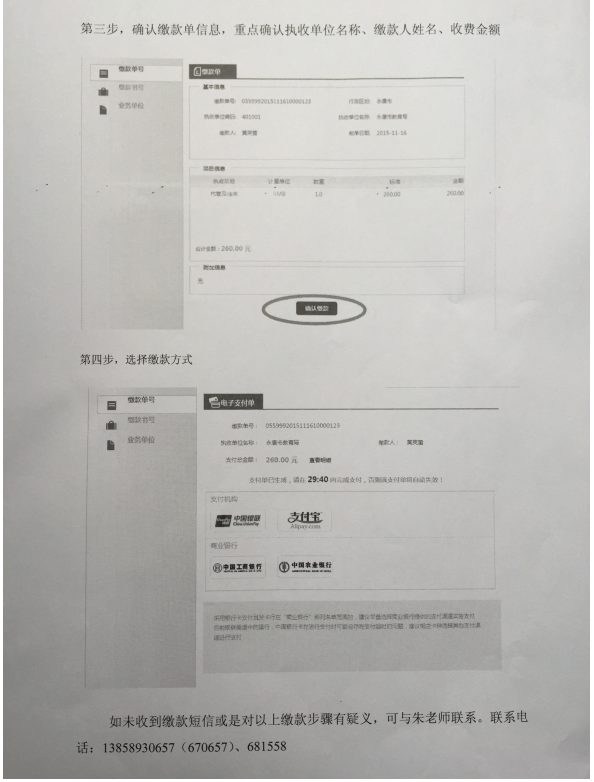 